Zápis číslo 2/2023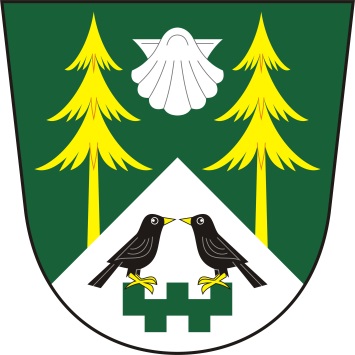 ze zasedání zastupitelstva obce MezilesíObec MezilesíMezilesí 14395 01 PacovProhlášení o řádném svolání ZO Mezilesí:Starosta Stanislav Prokop prohlásil, že zasedání bylo řádně svoláno z hlediska potřeby řešení následujících bodů jednání dle navrhovaného programu.Prohlášení o usnášení schopnosti:Starosta shledal, že zastupitelstvo je usnášení schopné.Seznámení s návrhem programu:Starosta seznámil obecní zastupitelstvo s návrhem programu, vyzval k připomínkám a doplnění programu. Program byl jednohlasně schválen všemi přítomnými členy zastupitelstva takto:Návrh programuVýroční zpráva o činnosti subjektu v oblasti poskytování informací podle zákona č.106/1999Žádost o podporu Linky bezpečí, z.s.Žádost o fin. příspěvek – Centrum pro zdravotně postižené kraje Vysočina, o.p.s.Žádost o fin. příspěvek – Asoc iace rodičů a přátel zdravotně postižených dětí v ČR, z.s.Rozpočtová opatření č. 1KominíkŽádost o dotaci na opravu místní komunikace Zelená Ves - LukavecRůznéJednání dle schváleného programu zasedáníad. 1. Výroční zpráva o činnosti subjektu v oblasti informací podle zákona č. 106/1999         Účetní obce předložila výroční zprávu o činnosti subjektu v oblasti poskytování informací za obec Mezilesí za rok 2022.Usnesení č. 3/23- zastupitelstvo obce Mezilesí schválilo zprávu o činnosti subjektu za rok 2022 v oblasti poskytování informací podle zákona č. 106/1999ad. 2. Žádost o podporu Linky bezpečí, z.s.         Starosta obce Mezilesí předložil zastupitelstvu obce žádost o finanční podporu Linky bezpečí, z.s.Usnesení č. 4/23         - zastupitelstvo obce Mezilesí zamítlo finanční podporu Linky bezpečí, z.s.ad. 3. Žádost o fin. příspěvek- Centrum pro zdravotně postižené kraje Vysočina, o.p.s.         Starosta obce Mezilesí předložil zastupitelstvu žádost o finanční příspěvek od Centra pro zdravotně postižené kraje Vysočina, o.p.s.Usnesení č. 5/23         - zastupitelstvo obce Mezilesí zamítlo žádost o fin. příspěvek pro Centrum pro zdravotně postižené kraje Vysočina, o.p.s.ad. 4. Žádost o fin. příspěvek- Asociace rodičů a přátel zdravotně postižených dětí v ČR, z.s.         Starosta obce Mezilesí předložil zastupitelstvu žádost o finanční příspěvek od Asociace rodičů a přátel zdravotně postižených dětí v ČR, z.s.Usnesení č. 6/23         - zastupitelstvo obce Mezilesí zamítlo žádost o fin. příspěvek pro Asociaci rodičů a přátel  zdravotně postižených dětí v ČR, z.s.ad. 5. Rozpočtová opatření č.1         Účetní obce předložila zastupitelstvu obce Mezilesí návrh rozpočtových opatření č. 1 za rok 2023Usnesení č. 7/23– zastupitelstvo obce Mezilesí schválilo rozpočtová opatření č. 1ad. 6. Kominík         Starosta obce Mezilesí předložil návrh na zajištění kominických služeb         - zastupitelstvo obce Mezilesí souhlasí s návrhem kominických služebad. 7. Žádost o  dotaci na opravu místní komunikace Zelená Ves - Lukavec         Starosta obce Mezilesí předložil zastupitelstvu obce návrh na podání žádosti o dotaci na opravu místní komunikace Zelená Ves - LukavecUsnesení č. 8/23         - zastupitelstvo obce Mezilesí schválilo podání návrhu o dotaci na opravu místní komunikace Zelená Ves - Lukavecad. 8. Různé                 příští zasedání ZO se bude konat 26.5.2023 v 18,00 hod          místo plánované porady – kancelář OU v MezilesíZapsal:	Denisa HoladováOvěřovatelé zápisu:	           Václav Adamovský				Lenka VaněčkováZápis schválil:		Stanislav ProkopVyvěšeno dne: 12. dubna 2023                     Sejmuto dne:Datum konání:6.4.2023Čas konání:19,00 hodin – 20,30 hodinPřítomni: Lenka Vaněčková, Stanislav Prokop, Václav Adamovský, Miroslav Gruntorád Jiří Koubík, Mgr. Radek Lhotka Lenka Vaněčková, Stanislav Prokop, Václav Adamovský, Miroslav Gruntorád Jiří Koubík, Mgr. Radek LhotkaOmluveni:Martin PajerMartin PajerHosté:Denisa Holadová Denisa Holadová Ověřovatelé zápisu:Ověřovatelé zápisu:Václav Adamovský, Lenka VaněčkováVýsledek hlasováníPro: 6Proti: 0Zdržel se: 0Výsledek hlasováníPro: 6Proti: 0Zdržel se: 0Výsledek hlasováníPro: 6Proti: 0Zdržel se: 0Výsledek hlasováníPro: 6Proti: 0Zdržel se: 0Výsledek hlasováníPro: 6Proti: 0Zdržel se: 0Výsledek hlasováníPro: 6Proti: 0Zdržel se: 0Výsledek hlasováníPro: 6Proti: 0Zdržel se: 0Výsledek hlasováníPro: 6Proti: 0Zdržel se: 0Výsledek hlasováníPro: 6Proti: 0Zdržel se: 0